PROJE BİLGİLERİAmaçİlimizde, eğitimin niteliğinin geliştirilmesine yönelik, oluşturulacak komisyonlarla düzenli toplantılar düzenleyerek, eğitimin niteliğinin artırılmasına yönelik yol haritası çizip, ihtiyaç ve beklentileri tespit edip, çözümler üreterek çözümleri uygulamaya geçirmeyi amaçlamaktadır. Hedef KitleErzurum Millî Eğitim Müdürlüğü sorumluluğunda bulunan tüm eğitim paydaşları. Gerçekleştirilecek Çalışma Başlıkları Eğitim – ÖğretimEğitim öğretim faaliyetlerinin ve hizmetlerinin yürütülmesinde karşılaşılan sorunlar, daha etkin ve verimli kullanılması için önerilen çözümlerÖzel Eğitim / Öğretim Özel Eğitime Muhtaç çocukların ve ailelerinin eğitimine yönelik karşılaşılan sorunlar ve çözüm önerileriRehberlik Hizmetleri Rehberlik hizmetlerinin yürütülmesi ve geliştirilmesine yönelik karşılaşılan sorunlar ve çözüm önerilerÖğretmen Öğretmen motivasyonunun artırılması ve öğretmen niteliğinin geliştirilmesine yönelik sorunlar ve çözüm önerileriÖğrenci – Veli Öğrenci motivasyonu, sosyalitesinin artırılması, sosyal ve kültürel faaliyetler ve veli eğitimi konusunda sorunlar ve çözüm önerileriOkul – Yönetim Okul yönetimi ve okul idarelerinin geliştirilmesi, idareci niteliğinin artırılmasına yönelik sorunlar ve çözüm önerileri.Fiziki DurumOkulların fiziki durumlarının eğitim öğretimin niteliğine göre uygunluğu ve eğitim materyalleri hususunda sorunlar ve çözüm önerileri.Kurumlar Arası İşbirliği ProjelerYerel projeler, Ulusal projeler, Uluslararası projelere katılım ve proje geliştirmesi hususlarında çözüm önerileriProje SüresiProjenin toplam süresi, 1 yıldır.Proje Faaliyetleriİl Proje Yürütme Ekiplerinin kurulmasıİlçe Proje Yürütme Ekiplerinin kurulmasıİl ve İlçe Proje Ekiplerinin Çalışma Takvimi ve Çalışma Planı oluşturulmasıÇalışma planı doğrultusunda alt çalışma gruplarının oluşturulmasıÇalışma gruplarının sorunlar doğrultusunda çözüm önerileri geliştirmesiİl ve İlçe Alt Çalışma Gruplarının çözüm önerilerinin birleştirilerek yol haritası oluşturulmasıÇalışma planın Müdürlüğümüz birimlerine ve İlçe Milli Eğitim Müdürlüklerine dağıtılmasıYapılan çalışmaların izlenmesi ve değerlendirilmesiYapılan çalışmaların yayınlanmasıEREN-GEP ERZURUMDA EĞİTİMİN NİTELİĞİNİN GELİŞTİRİLMESİ PROJESİ
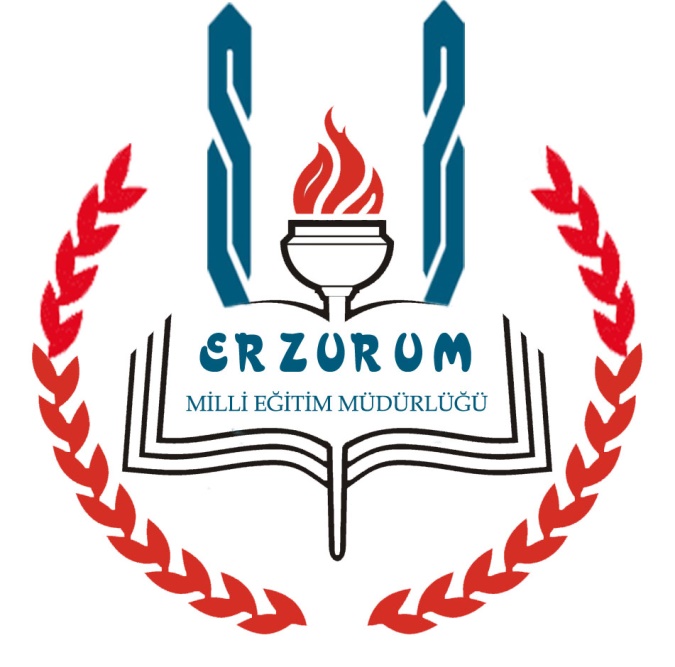 Erzurum İl Millî Eğitim Müdürlüğü2016